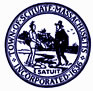 AGENDAMEETING OF THE SCITUATE BOARD OF HEALTHMONDAY, AUGUST 17, 2015SELECTMAN’S CHAMBERS-TOWN HALL7:00PM7:00	MEETING CALLED TO ORDER/ACCEPTANCE OF AGENDA806 Country Way-Title 5 Septic System Hearing, George Collins representing HomeownerOTHER BUSINESSAdministrative, Invoice ApprovalsAdministrative, Meeting Minute ApprovalsADJOURNMENT